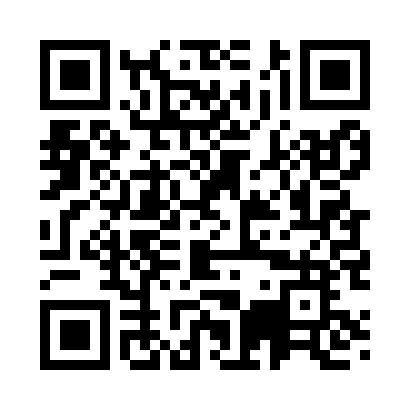 Prayer times for Siiksaare, EstoniaWed 1 May 2024 - Fri 31 May 2024High Latitude Method: Angle Based RulePrayer Calculation Method: Muslim World LeagueAsar Calculation Method: HanafiPrayer times provided by https://www.salahtimes.comDateDayFajrSunriseDhuhrAsrMaghribIsha1Wed3:055:331:256:419:1911:392Thu3:045:311:256:429:2111:403Fri3:035:281:256:439:2311:414Sat3:025:261:256:459:2511:425Sun3:015:241:256:469:2811:426Mon3:005:211:256:479:3011:437Tue2:595:191:256:499:3211:448Wed2:585:171:256:509:3411:459Thu2:575:141:256:519:3611:4610Fri2:565:121:256:529:3911:4711Sat2:555:101:256:549:4111:4812Sun2:545:081:256:559:4311:4913Mon2:535:051:256:569:4511:5014Tue2:525:031:256:579:4711:5115Wed2:525:011:256:589:4911:5216Thu2:514:591:257:009:5211:5317Fri2:504:571:257:019:5411:5418Sat2:494:551:257:029:5611:5419Sun2:484:531:257:039:5811:5520Mon2:484:511:257:0410:0011:5621Tue2:474:491:257:0510:0211:5722Wed2:464:471:257:0610:0411:5823Thu2:464:461:257:0710:0611:5924Fri2:454:441:257:0810:0712:0025Sat2:444:421:257:0910:0912:0126Sun2:444:411:257:1010:1112:0127Mon2:434:391:267:1110:1312:0228Tue2:434:381:267:1210:1512:0329Wed2:424:361:267:1310:1612:0430Thu2:424:351:267:1410:1812:0531Fri2:414:331:267:1510:1912:05